แบบรายงานจำนวนผลงานวิจัยและนวัตกรรมที่ได้รับการตีพิมพ์เผยแพร่ ประจำปีงบประมาณ พ.ศ. 2561วิทยาเขตอุดรธานี คณะศิลปศาสตร์หมายเหตุ : 	1. หากผลงานวิจัยส่งเข้าประกวดหรือได้รับรางวัลโปรดระบุในช่องหมายเหตุ		2. หากผลงานวิจัยได้รับทุนสนับสนุนจากหน่วยงานภายนอกเพื่อต่อยอดผลงานวิจัยเดิม โปรดระบุ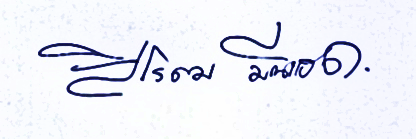 									ลงชื่อ....................................................ผู้รายงาน	แบบรายงานจำนวนผลงานวิจัยและนวัตกรรมที่ได้รับการตีพิมพ์เผยแพร่ ประจำปีงบประมาณ พ.ศ. 2562วิทยาเขตอุดรธานี คณะศิลปะศาสตร์หมายเหตุ : 	1. หากผลงานวิจัยส่งเข้าประกวดหรือได้รับรางวัลโปรดระบุในช่องหมายเหตุ		2. หากผลงานวิจัยได้รับทุนสนับสนุนจากหน่วยงานภายนอกเพื่อต่อยอดผลงานวิจัยเดิม โปรดระบุ									ลงชื่อ....................................................ผู้รายงาน								( นายสิโรดม  มณีแฮด )								           ตำแหน่ง หัวหน้างานวิจัยและนวัตกรรมคณะศิลปศาสตร์แบบรายงานจำนวนผลงานวิจัยและนวัตกรรมที่ได้รับการตีพิมพ์เผยแพร่ ประจำปีงบประมาณ พ.ศ. 2563วิทยาเขตอุดรธานี คณะศิลปะศาสตร์หมายเหตุ : 	1. หากผลงานวิจัยส่งเข้าประกวดหรือได้รับรางวัลโปรดระบุในช่องหมายเหตุ		2. หากผลงานวิจัยได้รับทุนสนับสนุนจากหน่วยงานภายนอกเพื่อต่อยอดผลงานวิจัยเดิม โปรดระบุ									ลงชื่อ....................................................ผู้รายงาน								( นายสิโรดม  มณีแฮด )								           ตำแหน่ง หัวหน้างานวิจัยและนวัตกรรมคณะศิลปศาสตร์แบบรายงานจำนวนผลงานวิจัยและนวัตกรรมที่ได้รับการตีพิมพ์เผยแพร่ ประจำปีงบประมาณ พ.ศ. 2564วิทยาเขตอุดรธานี คณะศิลปศาสตร์หมายเหตุ : 	1. หากผลงานวิจัยส่งเข้าประกวดหรือได้รับรางวัลโปรดระบุในช่องหมายเหตุ		2. หากผลงานวิจัยได้รับทุนสนับสนุนจากหน่วยงานภายนอกเพื่อต่อยอดผลงานวิจัยเดิม โปรดระบุ									ลงชื่อ....................................................ผู้รายงาน								( นายสิโรดม  มณีแฮด )								            ตำแหน่ง หัวหน้างานวิจัยและนวัตกรรมคณะศิลปศาสตร์ลำดับที่ชื่อผู้วิจัย (เจ้าของผลงานวิจัย/นวัตกรรม)สังกัดคณะชื่อผลงาน(วิจัย/นวัตกรรม)ผลงานวิจัยหรือนวัตกรรมที่ได้รับการตีพิมพ์เผยแพร่ผลงานวิจัยหรือนวัตกรรมที่ได้รับการตีพิมพ์เผยแพร่ผลงานวิจัยหรือนวัตกรรมที่ได้รับการตีพิมพ์เผยแพร่ผลงานวิจัยหรือนวัตกรรมที่ได้รับการตีพิมพ์เผยแพร่ชื่อวารสารวิชาการ/ชื่อหน่วยงานที่นำเสนอในเวทีวิชาการแหล่งงบประมาณที่ได้รับจัดสรรแหล่งงบประมาณที่ได้รับจัดสรรแหล่งงบประมาณที่ได้รับจัดสรรแหล่งงบประมาณที่ได้รับจัดสรรผลงานวิจัยได้รับการอ้างอิงจากวารสารวิชาการที่ตีพิมพ์เผยแพร่ (โปรดระบุจำนวนครั้งในการอ้างอิง)หมายเหตุลำดับที่ชื่อผู้วิจัย (เจ้าของผลงานวิจัย/นวัตกรรม)สังกัดคณะชื่อผลงาน(วิจัย/นวัตกรรม)ตีพิมพ์ในระดับชาติตีพิมพ์ในระดับนานาชาตินำเสนอในเวทีวิชาการระดับชาตินำเสนอในเวทีวิชาการระดับนานาชาติชื่อวารสารวิชาการ/ชื่อหน่วยงานที่นำเสนอในเวทีวิชาการเงินงบประมาณแผ่นดิน (สกสว.)เงินรายได้เงินทุนส่วนตัวงบประมาณทุนภายนอก(โปรดระบุชื่อแหล่งทุน)ผลงานวิจัยได้รับการอ้างอิงจากวารสารวิชาการที่ตีพิมพ์เผยแพร่ (โปรดระบุจำนวนครั้งในการอ้างอิง)หมายเหตุ1.นางสาวศรินญา  นิยมวงศ์2.นายอัครพล  ลีกำเนิดไทย3.นายตระกูล  โอสถ4.นายอิศวรา  จันทร์สมคอย5.นายอิสระพงศ์  สุธรรมศิลปศาสตร์ศิลปศาสตร์ศิลปศาสตร์ศิลปศาสตร์ศิลปศาสตร์A Study of Physical Exercise Behaviors of Early Retirement Teachers.สถาบันการพลศึกษา ครั้งที่ 8 “Proceedings 7th Institute of Physical Education International Conference 2018.”วข.-ลำดับที่ชื่อผู้วิจัย (เจ้าของผลงานวิจัย/นวัตกรรม)สังกัดคณะชื่อผลงาน(วิจัย/นวัตกรรม)ผลงานวิจัยหรือนวัตกรรมที่ได้รับการตีพิมพ์เผยแพร่ผลงานวิจัยหรือนวัตกรรมที่ได้รับการตีพิมพ์เผยแพร่ผลงานวิจัยหรือนวัตกรรมที่ได้รับการตีพิมพ์เผยแพร่ผลงานวิจัยหรือนวัตกรรมที่ได้รับการตีพิมพ์เผยแพร่ชื่อวารสารวิชาการ/ชื่อหน่วยงานที่นำเสนอในเวทีวิชาการแหล่งงบประมาณที่ได้รับจัดสรรแหล่งงบประมาณที่ได้รับจัดสรรแหล่งงบประมาณที่ได้รับจัดสรรแหล่งงบประมาณที่ได้รับจัดสรรผลงานวิจัยได้รับการอ้างอิงจากวารสารวิชาการที่ตีพิมพ์เผยแพร่ (โปรดระบุจำนวนครั้งในการอ้างอิง)หมายเหตุลำดับที่ชื่อผู้วิจัย (เจ้าของผลงานวิจัย/นวัตกรรม)สังกัดคณะชื่อผลงาน(วิจัย/นวัตกรรม)ตีพิมพ์ในระดับชาติตีพิมพ์ในระดับนานาชาตินำเสนอในเวทีวิชาการระดับชาตินำเสนอในเวทีวิชาการระดับนานาชาติชื่อวารสารวิชาการ/ชื่อหน่วยงานที่นำเสนอในเวทีวิชาการเงินงบประมาณแผ่นดิน (สกสว.)เงินรายได้เงินทุนส่วนตัวงบประมาณทุนภายนอก(โปรดระบุชื่อแหล่งทุน)ผลงานวิจัยได้รับการอ้างอิงจากวารสารวิชาการที่ตีพิมพ์เผยแพร่ (โปรดระบุจำนวนครั้งในการอ้างอิง)หมายเหตุ1นายนเรศ บัวลวยศิลปศาสตร์การสื่อสารเพื่อสร้างและต่อรองความหมายของสื่อสาธารณะ เพื่อกลุ่มคนชายขอบ : กรณีศึกษาผู้ติดเชื้อเอชไอวีวารสารมหาวิทยาลัยราชภัฏลำปาง ปีที่ 7 ฉบับที่ 2 กรกฎาคม – ธันวาคม 2561--2นายสิโรดม มณีแฮดศิลปศาสตร์การกลั่นแกล้งบนโลกไซเบอร์: การประยุกต์ใช้เทคโนโลยีเพื่อสกัดกั้นในโรงเรียนวารสารการสื่อสารมวลชน คณะการสื่อสารมวลชน มหาวิทยาลัยเชียงใหม่   ปีที่ 7 ฉบับที่ 2 กรกฎาคม – ธันวาคม 2562-53นายสิโรดม มณีแฮดศิลปศาสตร์ระบบนิเวศการเรียนรู้ดิจิทัลด้วยปัญญาประดิษฐ์สำหรับการเรียนรู้อย่างชาญฉลาดวารสารศึกษาศาสตร์ มหาวิทยาลัยนเรศวร ปีที่ 21 ฉบับที่ 2 เมษายน – มิถุนายน 2562-6ลำดับที่ชื่อผู้วิจัย (เจ้าของผลงานวิจัย/นวัตกรรม)สังกัดคณะชื่อผลงาน(วิจัย/นวัตกรรม)ผลงานวิจัยหรือนวัตกรรมที่ได้รับการตีพิมพ์เผยแพร่ผลงานวิจัยหรือนวัตกรรมที่ได้รับการตีพิมพ์เผยแพร่ผลงานวิจัยหรือนวัตกรรมที่ได้รับการตีพิมพ์เผยแพร่ผลงานวิจัยหรือนวัตกรรมที่ได้รับการตีพิมพ์เผยแพร่ชื่อวารสารวิชาการ/ชื่อหน่วยงานที่นำเสนอในเวทีวิชาการแหล่งงบประมาณที่ได้รับจัดสรรแหล่งงบประมาณที่ได้รับจัดสรรแหล่งงบประมาณที่ได้รับจัดสรรแหล่งงบประมาณที่ได้รับจัดสรรผลงานวิจัยได้รับการอ้างอิงจากวารสารวิชาการที่ตีพิมพ์เผยแพร่ (โปรดระบุจำนวนครั้งในการอ้างอิง)หมายเหตุลำดับที่ชื่อผู้วิจัย (เจ้าของผลงานวิจัย/นวัตกรรม)สังกัดคณะชื่อผลงาน(วิจัย/นวัตกรรม)ตีพิมพ์ในระดับชาติตีพิมพ์ในระดับนานาชาตินำเสนอในเวทีวิชาการระดับชาตินำเสนอในเวทีวิชาการระดับนานาชาติชื่อวารสารวิชาการ/ชื่อหน่วยงานที่นำเสนอในเวทีวิชาการเงินงบประมาณแผ่นดิน (สกสว.)เงินรายได้เงินทุนส่วนตัวงบประมาณทุนภายนอก(โปรดระบุชื่อแหล่งทุน)ผลงานวิจัยได้รับการอ้างอิงจากวารสารวิชาการที่ตีพิมพ์เผยแพร่ (โปรดระบุจำนวนครั้งในการอ้างอิง)หมายเหตุ1นายนเรศ   บัวลวยศิลปศาสตร์การสื่อสารอุดมการณ์ผ่านการเล่าเรื่องในภาพยนต์โฆษณา:กรณีศึกษาการไฟฟ้าฝ่ายผลิตแห่งประเทศไทยวารสารปัญญาภิวัฒน์ปีที่ 11 ฉบับที่ 3 เดือนกันยายน – ธันวาคม 2562--2นายนเรศ   บัวลวยศิลปศาสตร์การสื่อสารเพื่อบริหารความสัมพันธ์กับกลุ่มแฟนคลับกรณีศึกษาสโมสรฟุตบอลจังหวัดสมุทรสาครวารสารวิชาการนิเทศสยามปริทัศน์ ปีที่ 19 ฉบับที่ 1 เดือนมกราคม-มิถุนายน 2563--3นายสิโรดม  มณีแฮดศิลปศาสตร์การสื่อสารสุขภาพของกรมควบคุมโรคโดยใช้เรื่องเล่าอินโฟกราฟิก ในสถานการณ์โควิด-19วารสารการสื่อสารมวลชน คณะการสื่อสารมวลชน มหาวิทยาลัยเชียงใหม่ ปีที่ 8 ฉบับที่ 2 เดือนกรกฎาคม-ธันวาคม 2563-441.นายสิโรดม มณีแฮด2.น.ส.ศรินญา นิยมวงศ์ศิลปศาสตร์ศิลปศาสตร์การออกแบบเรขภาพข่าวสำหรับการสื่อสารสาธารณสุขในช่วงวิกฤตโควิด-19 ของสำนักงานประชาสัมพันธ์กรุงเทพมหานครวารสารวิชาการ มหาวิทยาลัยราชภัฏศรีสะเกษ ปีที่ 14 ฉบับที่ 2 เดือนพฤษภาคม-สิงหาคม 2563-25ผศ.ดร.ประดิษฐ์  ปะวันนาศิลปศาสตร์การศึกษาคุณธรรมจริยธรรมของนักศึกษาสถาบันการพลศึกษาวารสารมนุษยศาสตร์และสังคมศาสตร์ มหาวิทยาลัยราชภัฏอุดรธานี ปีที่ 9 ฉบับที่ 1 เดือนมกราคม-มิถุนายน 2563วข.1ลำดับที่ชื่อผู้วิจัย (เจ้าของผลงานวิจัย/นวัตกรรม)สังกัดคณะชื่อผลงาน(วิจัย/นวัตกรรม)ผลงานวิจัยหรือนวัตกรรมที่ได้รับการตีพิมพ์เผยแพร่ผลงานวิจัยหรือนวัตกรรมที่ได้รับการตีพิมพ์เผยแพร่ผลงานวิจัยหรือนวัตกรรมที่ได้รับการตีพิมพ์เผยแพร่ผลงานวิจัยหรือนวัตกรรมที่ได้รับการตีพิมพ์เผยแพร่ชื่อวารสารวิชาการ/ชื่อหน่วยงานที่นำเสนอในเวทีวิชาการแหล่งงบประมาณที่ได้รับจัดสรรแหล่งงบประมาณที่ได้รับจัดสรรแหล่งงบประมาณที่ได้รับจัดสรรแหล่งงบประมาณที่ได้รับจัดสรรผลงานวิจัยได้รับการอ้างอิงจากวารสารวิชาการที่ตีพิมพ์เผยแพร่ (โปรดระบุจำนวนครั้งในการอ้างอิง)หมายเหตุลำดับที่ชื่อผู้วิจัย (เจ้าของผลงานวิจัย/นวัตกรรม)สังกัดคณะชื่อผลงาน(วิจัย/นวัตกรรม)ตีพิมพ์ในระดับชาติตีพิมพ์ในระดับนานาชาตินำเสนอในเวทีวิชาการระดับชาตินำเสนอในเวทีวิชาการระดับนานาชาติชื่อวารสารวิชาการ/ชื่อหน่วยงานที่นำเสนอในเวทีวิชาการเงินงบประมาณแผ่นดิน (สกสว.)เงินรายได้เงินทุนส่วนตัวงบประมาณทุนภายนอก(โปรดระบุชื่อแหล่งทุน)ผลงานวิจัยได้รับการอ้างอิงจากวารสารวิชาการที่ตีพิมพ์เผยแพร่ (โปรดระบุจำนวนครั้งในการอ้างอิง)หมายเหตุ1นายสิโรดม มณีแฮดศิลปศาสตร์การสื่อสารสุขภาพของกรมควบคุมโรคโดยใช้เรื่องเล่าอินโฟกราฟิกในสถานการณ์โควิด-19วารสารการสื่อสารมวลชน ปีที่ 8 ฉบับที่ 2 เดือน กรกฎาคม – ธันวาคม2563-42นายสิโรดม มณีแฮดศิลปศาสตร์ผลการใช้สื่อวิดีโอกราฟิกเสมือนแบบปฏิสัมพันธ์ผสานงานภาคสนามเพื่อการประชาสัมพันธ์ทางการศึกษาวารสารมหาจุฬานาครทรรศน์ ปีที่ 8 ฉบับที่ 1 เดือนมกราคม 2564-13นายสิโรดม มณีแฮดศิลปศาสตร์ความแตกฉานด้านสุขภาพกับพฤติกรรมป้องกันโรคในหมู่ผู้เรียนทางสื่อสารการกีฬาในช่วงการแพร่ระบาดของโรคติดเชื้อไวรัสโคโรนา (โควิด-19)วารสารปัญญาปณิธาน ปีที่ 6 ฉบับที่ 2 เดือน กรกฎาคม – ธันวาคม 2564-1